The recreation centre of the Trade Union of Workers in Education and Science of Slovakia CROCUS provides boarding and accommodation services all over the year. It is possible to make use of this centre for holiday stays , weekend stays, excursions , various trainings, seminars, courses , conferences , sports as well other miscellaneous activities and in case of free capacity skiing excursions and s.c schools in the nature. CROCUS 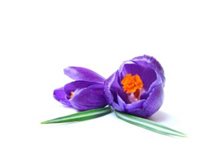 The name of the centre was derived from the name of the flower Crocus, typical for this region in soon spring. The settlement Kežmarské Žľaby is about 4 km in north- east region from Tatranská Lomnica, in direction to Tatranská Kotlina and Ždiar. The settlement is known because of the s.c. School in the nature named Dukla an in presence also by the recreation centre of the Trade Union of Workers in Education and Science of Slovakia. Kežmarské Žľaby are settled at the foot of Belianske Tatry, which are a part of Vysoké Tatry by interlocking of Kopské sedlo (1 748 oversee height ). The main range is long about 14 km and in the surrounding mountains you can find wonderful karsts phenomena , where from the best known is Belianska Jaskyňa ( Cave of Belany ) and varied lime loving flora communities. The stay in the recreation centre Crocus is very interesting in every year season and it gives very good conditions for tourism, recreation sports, trips for culture monuments as well historical ones or only for relaxing in wonderful still and calm environment. Most known tourist ways directly from the centre are: a walk in the woods to Belianska Jaskyňa, to the hostel Plesnivec, Biela Voda - Šalviov prameň - Zelené Pleso - Brnčalova chata etc. Very interesting is an excursion to the cultural and historical cities like Spišská Belá, Strážky, Levoča, Kežmarok, Červený Kláštor, visit of museum in Tatranská Lomnica , Spišská Belá and the wooden church in Javorina. In summer there is the possibility of taking bath in the thermal bathing place in Vrbové or in the spa Vyšné Ružbachy. In winter there exists the possibility of skiing in skiing centres like Ždiar, Bachledova Dolina, Jezersko or in Tatranská Lomnica, at Štrbské Pleso and Skalnaté Pleso, Hrebienok etc. ACCOMODATION The capacity of the recreation centre is 80 beds and 20 spare beds. The cell system of the rooms, what means in one cell there is a room with two beds and one room with two beds and one spare bed as well a social equipment (WC and bathroom). There is a collective room as well a reception with a bar. BOARDING The stay includes boarding too. There is mostly a daylong boarding. In the centre there is a dining room with service. BOOKING The recreation stays in the holiday season are organised by the Trade Union of Workers in Education and Science of Slovakia for the Trade Union members and their families. In case of free capacity also for other concerned people. The basic organisations of TUWES register their members at their Boards in appurtenant region. The terms, prices and the way of notification is published in the " Actualities of the Union ", which is the journal of the Union as well at the website of the Union. The stays as well various activities can be ordered all over the year besides of holiday time directly at the address of the centre. The orientation price is for accommodation and boarding per person and per day 21 €. ORDERS Rekreačné zariadenie OZ PŠaV CROCUS 
Kežmarské Žľaby 
059 60 Tatranská Lomnica 
tel./fax 052/4468165 
mobil: 0911/273488 
e-mail: rzcrocus@stonline.sk TRANSPORT By train or bus to Poprad and there from by bus directly to Kežmarské Žľaby (stop directly in front of the centre) or by bus or train to Tatranská Lomnica or Smokovec and there from to Kežmarské Žľaby. In case of using a car there is the possibility of parking in the area of the centre. 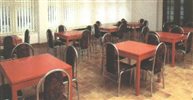 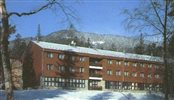 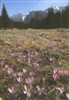 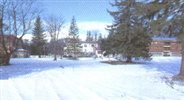 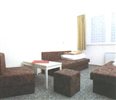 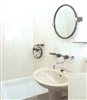 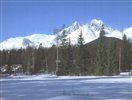 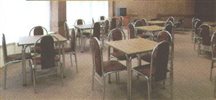 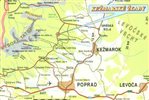 